Bereits aus Messen I bekannt  (Quizlet)der Meterstab das Maßbanddas Linealdie Länge die Breitedie Personenwaagedie Küchenwaageder Messbecherdie Schüsseldas Gefäß – die Gefäßedas Messgerät/die Messgeräteder Gegenstand/die Gegenständedas Badethermometerdas Fieberthermometerdie Temperaturdas Hohlmaß – die Hohlmaßedie Strecke- die Streckenmessen = genaue Maße angeben – das ist genau 87 cm lang!schätzen = ungefähre Maße angeben – das ist vielleicht 100 cm oder 80 cm lang!Quizlet neu  bei Messen II ab|messen:  trennbare Verben …. Ich messe ….. ab 	 ab|wiegenein|füllen:  trennbare Verben … die Kurvehoch der Kartonder Gummider Plastikbecherdie Wasserflaschedie Tischdeckedie Vasedie Kniebeuge(n)addieren die Zutatendie Beerendie Münzen gießen schwerteilen die Achsel Mein Name: _______________________Station 1: AbmessenAufgabe 1: FußwegArbeite alleine ! Ihr seid jetzt vom Bahnhof Feldkirch zur PH (Pädagogischen Hochschule) gegangen. 
Feldkirch Bahnhof  Bahnhofstraße  Wichnergasse  Bärenstraße  Marokkanerstraße  Neustadt  Ganahlstraße  Parkstraße  Liechtensteinerstraße  PH		           Wie viele Meter sind das? Wir sind insgesamt ________ Meter gegangen.Wohin möchtest du gehen? Vom  _____________________zum_______________________Wieviel Meter sind das? 

Du musst _______ Meter gehen.Mein Name: _______________________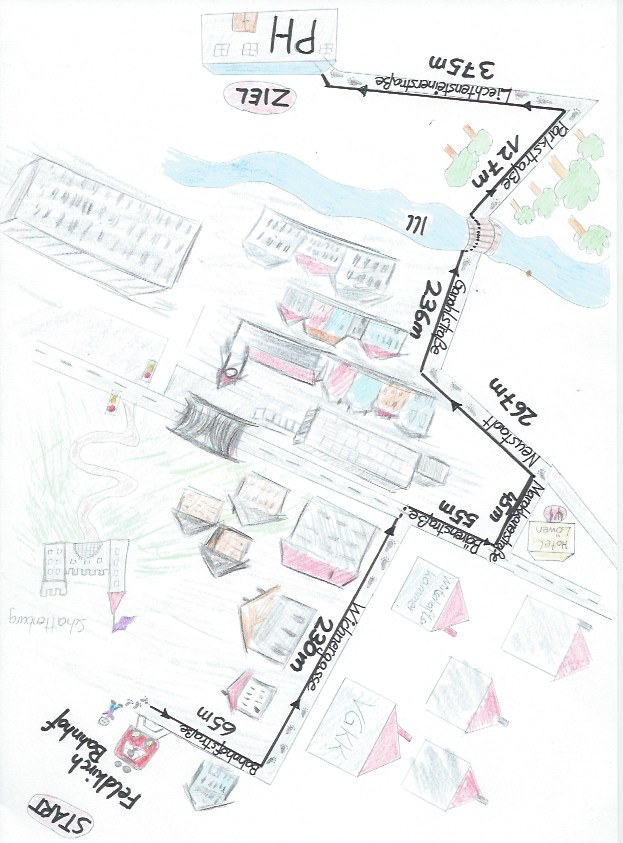 Mein Name: _______________________Aufgabe 2: Strecken abmessen mit dem LinealArbeite alleine ! Miss mit dem Lineal ab und addiere. 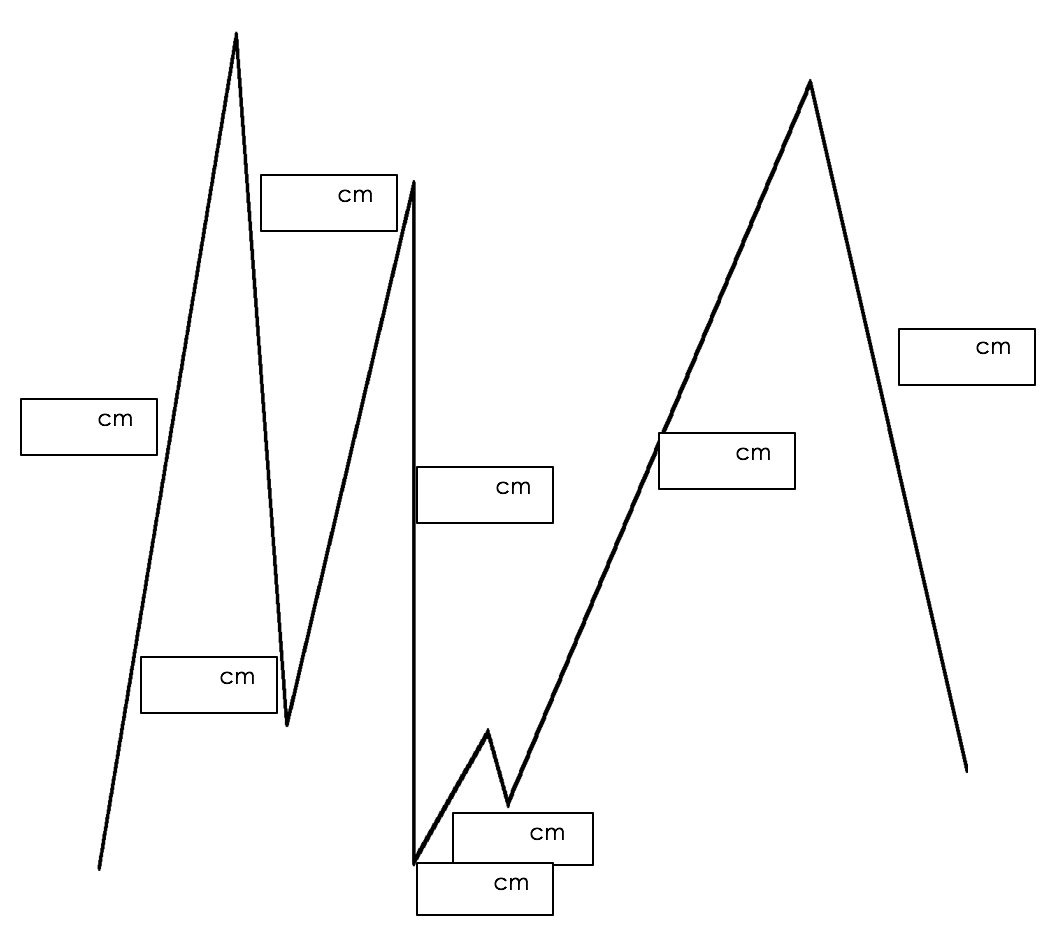 Wie viele cm sind es insgesamt?Es sind _________ cm.Mein Name: _______________________Station 2: AbmessenAufgabe 3: Kurven abmessenArbeite alleine ! 						         Miss mit dem Maßband, Meterstab oder Lineal die Kurven ab. Schätze und miss ab:Schätze: ________cm				Miss ab: _________cmSchätze: ________cm				Miss ab: _________cmSchätze: ________cm				Miss ab: _________cmMein Name: _______________________4. Aufgabe: Gegenstände abmessen Arbeitet zu zweit +! 						         Messt gemeinsam mit dem Maßband, Meterstab oder Lineal diese Gegenstände ab. Schätzt wie groß die gesamte Länge ist.Messt die gesamte Länge ab.      Aufgabe: der Kopf und der HutLegt die Schnur um den Kopf.Messt danach die Schnur mit dem Meterstab ab. _____ cmMesst nochmals mit dem Maßband nach. ______ cmKontrolliert ob beides gleich lang ist.       	Mein Name: _______________________Station 3: Masse				1. Aufgabe: Müsli Arbeitet zu zweit +! Macht euch ein Müsli! Verwendet dazu eine Küchenwaage und zwei Schüsseln.Wieviel Gramm Zutaten braucht eine Person ?Wieviel Gramm Zutaten brauchen zwei Personen +?Lass dir das Müsli gut schmecken! Guten Appetit!  Cc_0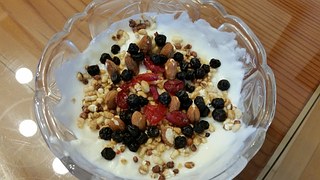 Mein Name: _______________________2. Aufgabe: Münzen abwiegen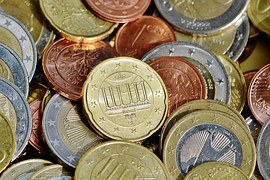 Arbeite alleine ! Welche Münze ist schwerer?Welche Münze ist leichter?Wiege die Münzen mit der Küchenwaage!Schätze und wiege dann!Mein Name: _______________________Station 4: Hohlmaße Aufgabe 1: Messglas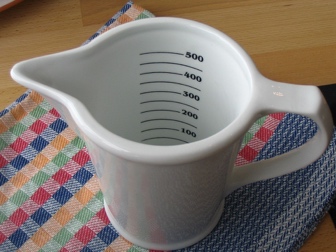 Arbeite alleine  Gieße in ein Messglas 100 ml Wasser! Zeichne ein, wie hoch das Wasser steht.Füll dieses Wasser in die verschiedenen Gefäße und zeichne ein, wie hoch das Wasser ist!	 Teile einen halben Liter Wasser (500 ml) in zwei gleich große Becher auf. Zeichne! Mein Name: _______________________Station 5: TemperaturAufgabe: KörpertemperaturArbeitet zu zweit +!Lege das Fieberthermometer unter deine Achsel und warte bis der Fieberthermometer piepst. Lies deine Körpertemperatur ab!Meine Körpertemperatur ist ___________° C.Lege das Fieberthermometer unter die Achsel deines Kollegen und warte bis der Fieberthermometer piepst!Lies seine Körpertemperatur ab!Die Körpertemperatur meines Kollegen beträgt _______° C.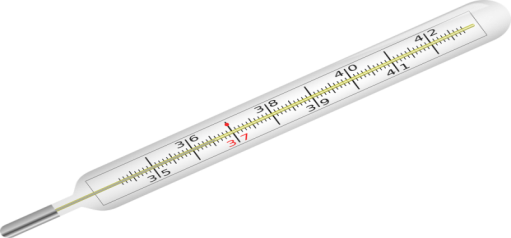 Wie groß ist der Unterschied?Der Unterschied beträgt ____________ °C.Mein Name: _______________________Station 6: Zeit messen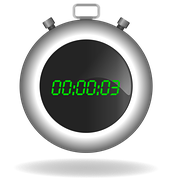 1. Aufgabe: Stoppe die Zeit!Arbeitet zu zweit +!											cc0Schätzt zuerst und stoppt dann wie lange ihr braucht, um:Wie lange habt ihr insgesamt gebraucht? ___________sec       Aufgabe:Eine Minute hat 60 Sekunden, wie viele Minuten und Sekunden habt ihr gebraucht?________ Minuten ______ SekundenMein Name: _______________________Station 7: Freies Messen1. Aufgabe: Miss an diesen Gegenständen, was du möchtest! (Länge, Breite, Masse,...)2. Aufgabe: Addiere zusammen!________________________________________________________3. Aufgabe: Miss das Rohr mit der Schublehre ab und schreibe auf!  die Schublehre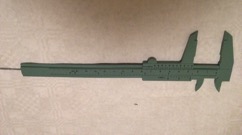 cc_Nägele/Kowalke________________________________________________________Schätzt!Messt!das Stück Karton                     cm                  cmder kleine Plastikdeckel                    cm                  cmder große Plastikdeckel                    cm                  cmdie Tischdecke                    cm                  cmdas Glas                    cm                  cmder Gummicmcmdas Plastikstückcmcmdas Stück Karton________ cm 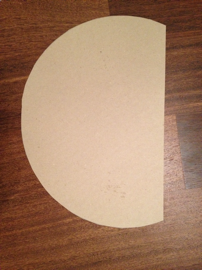 der kleine Plastikdeckel________ cm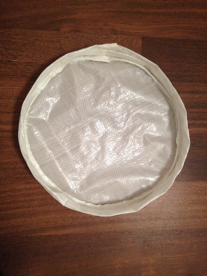 der Gummi________ cm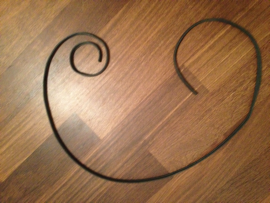 das Plastikstück________ cm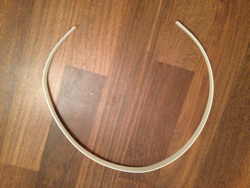 der große Plastikdeckel________ cm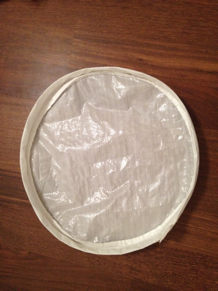 +55 g Joghurtgg5 g Nüssegg10 g Cornflakesgg5 g getrocknete BeerenggMasse aller Zutaten(addiere alle Zutaten)ggschwerer alsleichter als5 Cent sind 10 Cent.10 Cent sind20 Cent.20 Cent sind 50 Cent.50 Cent sind1 Euro.1 Euro ist2 Euro.5 Cent wiegeng.10 Cent wiegeng.20 Cent wiegeng.50 Cent wiegeng.1 Euro wiegtg.2 Euro wiegeng.Die Cent Münzen wiegen gemeinsamg.Die Euro Münzen wiegen gemeinsamg.Alle Münzen wiegeng.Schätzt!Stoppt!zwei Additionen zu rechnen?67+22= ____          33+48=____      secsecden Bleistift abzumessen?secseczehn Kniebeugen zu machen.secseceinen Sechser zu würfeln?secsec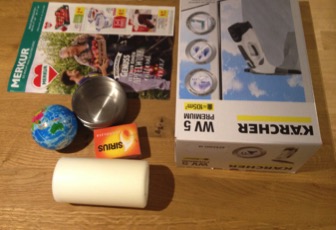 Gegenstand_____cm_____cm_____cm_____cm_____cm_____cm_____cm_____cm